SREDNJA SKOLA ISIDORA KRŠNJAVOGA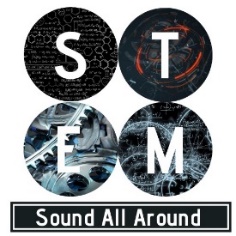 NAŠICEAugusta Cesarca 2031500 NašiceTelefon: +385 31 613 202Fax: +385 31 613 473E-mail: ured@ss-ikrsnjavoga-nasice.skole.hr www.ss-ikrsnjavoga-nasice.skole.hr Short-term joint staff training events in Našice (Croatia) in Sound (STEM) All Around Erasmus+ KA229 project(30th August – 1st September 2021.)Agenda29th August, SundayArrival of participants and accommodation.30th August, Monday9:00 – 9:30 amWelcoming guests Welcome speeches (principal, the founder representative, and the mayor).Introducing guests9:30 am	Coffee break.9:45 – 12:00 am Interdisciplinary Teaching – lecture; exchange of experiences (Dunja Irha - Baričević, History Teacher Mentor)Music in the ESL Classroom (Adrijana Rajić, English Teacher Advisor)12:00 am – 12:30 pm             Sightseeing of school and school facilities.13:00 pm             Lunch.15:00 – 16:00 pmTeaching Without Telling Them What They Are Supposed to Know (Bojan Markičević, Physics Teacher)16:15 pmCoffee break.16:15 – 17:00 pmExchange of experience of all participating schools – examples of good practice and bad sides / problems of institutions.17:00 – 18:30 pmSightseeing of the town of Našice and visit to cultural institutions, Guest appearance on the radio program.31st August, Tuesday9:00 – 10:30 amEncourage Creative Thinking – lecture and workshop (Sanja Obina - Borić, School Psychologist)10:30 am	Coffee break.10:45 am – 12:45 pmEmotional Features of Gifted Children - lecture and workshop (Lada Šteher, 4th Year Psychology Student)13:00 pmLunch.15:00 pmTrip to Jankovac or Osijek with expert guidance - https://www.pp-papuk.hr/jankovac-forest-park/?lang=en .1st September, Wednesday9:00 – 10:30 amIntroduction to STEM Teaching Based on the Scientific-Research Approach – lecture and workshop (Goran Hajnal, Physics Teacher Mentor)Ruben’s Tube and Sound – workshop (Goran Hajnal, Physics Teacher Mentor and Mario Vučković, Physics Teacher Mentor)Glass Harp – workshop (Romana Borš – Mačak, Music Teacher Advisor)10:30 am	Coffee break.10:45 – 11:30 amMaking a Musical Instrument – workshop (Goran Hajnal, Physics Teacher Mentor)11:30 am – 12:30 pmSound Pollution – lecture (Barbara Knežević, Mathematics Teacher Mentor, Marta Božić, Geography Teacher) Interdisciplinary Teaching in Terms of Pandemic and eTwinning – good practices (Danijela Puhanić, Economics Teacher; Marta Božić, Geography Teacher; Marina Međurečan, History Teacher Advisor; Nikolina Pavlović, Religion Teacher)13:00 pmLunch.15:00 – 15:45 pmSound (STEM) All Around – presentation to School Board and all interested (Nikolina Pavlović, Religion Teacher)      15:45 – 16:15 pm	Coffee break.16:15 – 17:30 pmAgreeing on further steps in the project.Evaluation and Certificates of participation.Closing remarks, greetings ...18:00 pmDinner.2nd September, ThursdayDeparture of participants.